О внесении изменений в  решение совета сельского поселения Новопетровский  сельсовет муниципального района Кугарчинский район Республики Башкортостан № 91 от 26.12.2022 года «О бюджете сельского  поселения Новопетровский сельсовет муниципального  района Кугарчинский район Республики Башкортостан на 2023 год и на плановый  период 2024 и 2025 годов»В соответствии с Бюджетным кодексом Российской Федерации Совет сельского поселения Новопетровский сельсовет муниципального района Кугарчинский район Республики Башкортостан РЕШИЛ:1. Внести в решение Совета сельского  поселения Новопетровский сельсовет муниципального района Кугарчинский  район Республики Башкортостан от 26 декабря 2023 года  № 91 «О бюджете сельского поселения Новопетровский сельсовет муниципального района Кугарчинский район Республики Башкортостан  на 2023 год и на плановый период 2024 и 2025 годов»  следующие  изменения:1.1. Пункт 1 изложить в следующей редакции:            1) прогнозируемый общий объем доходов бюджета  сельского  поселения Новопетровский сельсовет муниципального района Кугарчинский район Республики Башкортостан в сумме 3 528 150,00 рублей;          2) общий объем расходов бюджета сельского  поселения Новопетровский сельсовет муниципального района Кугарчинский район Республики Башкортостан в сумме 3 706 290,58 рублей;         3) дефицит (профицит) бюджета сельского поселения Новопетровский сельсовет муниципального района Кугарчинский район Республики Башкортостан в сумме 178140,58 рублей.1.2. Приложение №2 «Распределение бюджетных ассигнований сельского  поселения Новопетровский сельсовет муниципального района Кугарчинский район Республики Башкортостан на 2023 год по разделам, подразделам, целевым статьям, группам видов расходов классификации расходов бюджетов» изложить в новой редакции.	1.4.Приложение №3 «Ведомственная  структура  расходов бюджета сельского  поселения Новопетровский сельсовет муниципального района Кугарчинский район Республики Башкортостан на 2023 год»  изложить в новой редакции.1.5. Дополнить приложением № 4 «Источники финансирования дефицита бюджета сельского  поселения Новопетровский сельсовет муниципального района Кугарчинский район Республики Башкортостан на 2023 год».		2. Обнародовать настоящее Решение на информационном стенде в здании Администрации сельского  поселения  Новопетровский сельсовет и разместить на официальном сайте сельского  поселения Новопетровский сельсовет муниципального района Кугарчинский район Республики Башкортостан.БАШҡОРТОСТАН  РЕСПУБЛИКАҺЫКүгәрсен районы муниципаль районының Новопетровка ауыл Советы ауыл биләмәһе Советы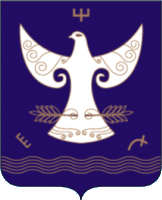 РЕСПУБЛИКА  БАШКОРТОСТАНСовет сельского поселения    Новопетровский  сельсовет муниципального района Кугарчинский районРЕСПУБЛИКА  БАШКОРТОСТАНСовет сельского поселения    Новопетровский  сельсовет муниципального района Кугарчинский район453332, Үрге урам, 20, Сәйетҡол,  тел. 8 (34789) 2-56-03453332, с.Саиткулово ул. Верхняя, 20,                                                тел. 8 (34789) 2-56-03453332, с.Саиткулово ул. Верхняя, 20,                                                тел. 8 (34789) 2-56-03            ҡАРАР        «24»04.  2023 й                                       № 98            ҡАРАР        «24»04.  2023 й                                       № 98                               РЕШЕНИЕ                        «24»  04 . 2023 г.                               РЕШЕНИЕ                        «24»  04 . 2023 г.